Maths 5ème,  période du 1 au 14 nov, travail  en distanciel (pour la semaine où tu n’es pas convié(e) au collège)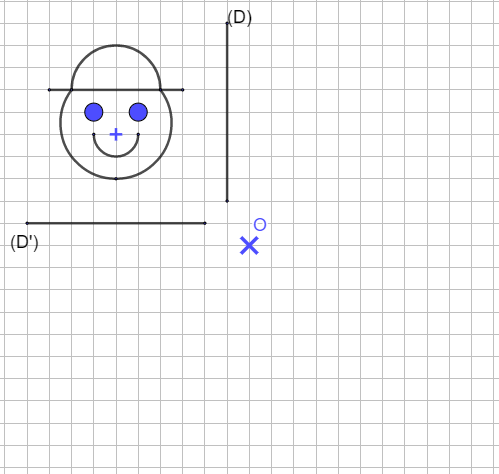 Exercice 1 : Construis l’image de cette figure : a)  par la symétrique axiale d’axe (D). b) par la Symétrie axiale d’axe (D’).c) par la symétrie centrale de centre O .Exercice 2 : Simplifie puis calcule le résultat :a)   	b) 	   c)              d) …………………………	  ……………………………	      ………………………	     ………………………. 	         …………………………………………………	  ……………………………	      ………………………	     ………………………. 	         ………………………Exercice 3 : dans ton cahierDessine une boite  contenant des billes dans laquelle on aurait 3 chances sur 7 de piocher une bille noire, deux fois plus de chances de piocher une bille blanche,   très peu de  chance de piocher une bille en argent et aucune chance de piocher une bille en or.Exercice 4 : dans ton cahierDessine le patron d’un dé truqué  avec lequel, en le lançant,  on n’ aurait aucune chance de faire un six  et deux fois plus de chances de faire un deux  que  n’importe quel autre nombre.Exercice 5 : Explique dans ton cahier ce qui signifie la phrase suivante : Les médecins estiment que lorsqu’elles  contractent le virus du covid, les personnes vaccinées  ont huit fois moins de chances  que les non vaccinés de faire une forme grave nécessitant une hospitalisation…